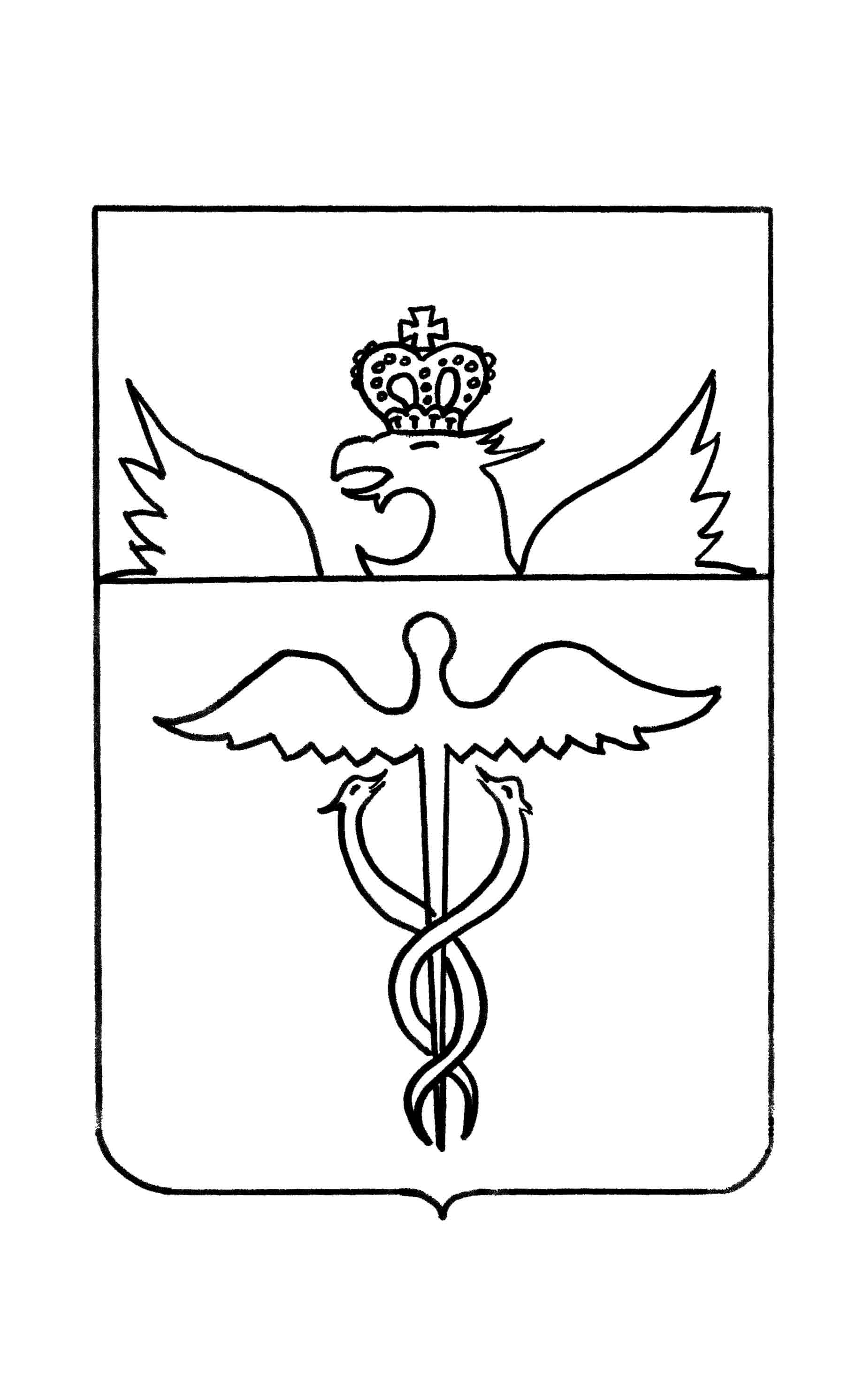 АдминистрацияБутурлиновского городского поселенияБутурлиновского муниципального районаВоронежской областиПостановление               г. БутурлиновкаО  продаже муниципального имущества посредством публичного предложенияРуководствуясь Федеральным законом от 21.12.2001 № 178-ФЗ «О приватизации государственного и муниципального имущества»,  постановлением Правительства РФ от 22.07.2002 № 549 «Об утверждении Положений об организации продажи государственного или муниципального имущества посредством публичного предложения и без объявлении цены», Уставом Бутурлиновского городского поселения Бутурлиновского муниципального района Воронежской области, решением Совета народных депутатов Бутурлиновского городского поселения Бутурлиновского муниципального района Воронежской области от 29.12.2015 № 35 «О прогнозном плане (программе) приватизации муниципального имущества Бутурлиновского городского поселения Бутурлиновского муниципального района Воронежской области на 2016-2018 годы»,ПОСТАНОВЛЯЮ:1. Произвести 28.02.2018 года продажу муниципального имущества посредством публичного предложения:Лот №1: – школа, назначение: нежилое, площадь 696,0 кв. м, количество этажей: 1, адрес (местонахождение) объекта: Воронежская область, Бутурлиновский район, г. Бутурлиновка, ул. Ленина, д. 153, кадастровый номер: 36:05:0100084:92, мастерская, назначение: нежилое, площадь 166,2 кв. м, количество этажей: 1, адрес (местонахождение) объекта: Воронежская область, Бутурлиновский район, г. Бутурлиновка, ул. Ленина, д. 153, кадастровый номер: 36:05:0100084:91, отдельно стоящее нежилое здание (котельная), назначение: нежилое, площадь 47 кв. м, количество этажей: 1, адрес (местонахождение) объекта: Воронежская область, Бутурлиновский район, г. Бутурлиновка, ул. Ленина, д. 153, кадастровый номер: 36:05:0100084:90, с неразрывно связанными коммуникациями: туалет, общей площадью 20,0 кв. м, туалет, общей площадью 5,0 кв. м и земельный участок, площадью 4757,0 кв. м, кадастровый номер 36:05:0100084:54 с ограждением.2. Утвердить: 2.1. По Лоту №1:2.1.1. Цену первоначального предложения в сумме 2484900 (два миллиона четыреста восемьдесят четыре тысячи девятьсот) рублей 00 копеек.2.1.2. Минимальную цену предложения, по которой может быть продано муниципальное имущество (цену отсечения) в размере 1242450 (один миллион двести сорок две тысячи четыреста пятьдесят) рублей 00 копеек.2.1.3. Величину задатка в размере 20% от цены первоначального предложения, что составляет 496980 (четыреста девяносто шесть тысяч девятьсот восемьдесят) рублей 00 копеек.2.1.4. Величину снижения первоначального предложения (шаг понижения в размере 10%) в размере 248490 (двести сорок восемь тысяч четыреста девяносто) рублей 00 копеек.2.1.5. Величину повышения цены (шаг аукциона в размере 5%) в размере 124245 (сто двадцать четыре тысячи двести сорок пять) рублей 00 копеек.2.2. Срок подачи заявок: с 01.02.2018 г. по 26.02.2018 г., заявки принимаются  по адресу: Воронежская область, город Бутурлиновка, пл. Воли, дом 1, кабинет № 10, с 8 час. 00 мин. до 16 час.00 мин. (кроме субботы, воскресенья).  2.3. Место и дата подписания протокола о признании претендентов участниками продажи посредством публичного предложения: Воронежская область, город Бутурлиновка, пл. Воли, дом 1, актовый зал, 27.02.2018 года.2.4. Место и дата подведения  итогов  продажи: Воронежская   область, город Бутурлиновка, пл. Воли, дом 1, актовый зал, 28.02.2018 года.3. Утвердить Порядок проведения продажи муниципального имущества посредством публичного предложения согласно приложению.4. Осуществить размещение извещения о проведении аукциона на официальном сайте Российской Федерации для размещения информации о проведении торгов - www.torgi.gov.ru.5. Контроль за исполнением  настоящего постановления оставляю за собой.Глава Бутурлиновскогогородского поселения                                                                   Е. Ф. ДмитренкоПорядок проведения продажи муниципального имущества посредством публичного предложения1. Общие положенияОрганизатор торгов (Продавец): Администрация Бутурлиновского городского поселения Бутурлиновского муниципального района Воронежской области.Форма торгов: продажа муниципального имущества посредством публичного предложения в соответствии с требованиями Федерального закона от 21.12.2001 № 178-ФЗ «О приватизации государственного и муниципального имущества» (далее – Закон о приватизации).Форма подачи предложений о цене: Продажа посредством публичного предложения осуществляется с использованием открытой формы подачи предложений о приобретении муниципального имущества в течение одной процедуры проведения такой продажи.Покупателями муниципального имущества могут быть любые физические и юридические лица, за исключением государственных и муниципальных унитарных предприятий, государственных и муниципальных учреждений, а также юридических лиц, в уставном капитале которых доля Российской Федерации, субъектов Российской Федерации и муниципальных образований превышает 25 процентов.2. Объекты продажиЛот № 1: – школа, назначение: нежилое, площадь 696,0 кв. м, количество этажей: 1, адрес (местонахождение) объекта: Воронежская область, Бутурлиновский район, г. Бутурлиновка, ул. Ленина, д. 153, кадастровый номер: 36:05:0100084:92, мастерская, назначение: нежилое, площадь 166,2 кв. м, количество этажей: 1, адрес (местонахождение) объекта: Воронежская область, Бутурлиновский район, г. Бутурлиновка, ул. Ленина, д. 153, кадастровый номер: 36:05:0100084:91, отдельно стоящее нежилое здание (котельная), назначение: нежилое, площадь 47 кв. м, количество этажей: 1, адрес (местонахождение) объекта: Воронежская область, Бутурлиновский район, г. Бутурлиновка, ул. Ленина, д. 153, кадастровый номер: 36:05:0100084:90, с неразрывно связанными коммуникациями: туалет, общей площадью 20,0 кв. м, туалет, общей площадью 5,0 кв. м и земельный участок, площадью 4757,0 кв. м, кадастровый номер 36:05:0100084:54 с ограждением. Собственник: муниципальное образование Бутурлиновское городское поселение Бутурлиновского муниципального района Воронежской области. Имущество находится в муниципальной казне муниципального образования – Бутурлиновское городское поселение Бутурлиновского муниципального района Воронежской области.Для участия в продаже имущества посредством публичного предложения претендент осуществляет следующие действия:Вносит задаток (Приложение 2) на счет продавца в указанном в настоящем информационном сообщении порядке. Задаток должен быть внесен не позднее 26.02.2018 г. в валюте Российской Федерации на специальный лицевой счет по зачислению задатков по следующим банковским реквизитам: УФК по Воронежской  области (администрация Бутурлиновского городского поселения Бутурлиновского муниципального района Воронежской области  л/с 05313001970), расчетный  счет 40302810620073000115 в ОТДЕЛЕНИИ ВОРОНЕЖ Г. ВОРОНЕЖ, БИК 042007001, ИНН 3605002908, КПП  360501001, ОКТМО 20608101, с указанием – «Задаток за участие в аукционе 28.02.2018 г.»Данное информационное сообщение является публичной офертой для заключения договора о задатке в соответствии со статьей 437 Гражданского кодекса Российской Федерации, а подача претендентом заявки и перечисление задатка являются акцептом такой оферты, после чего договор о задатке считается заключенным в письменной форме.Документом, подтверждающим поступление задатка на счет продавца, является выписка с этого счета. Лицам, перечислившим задаток для участия в продаже имущества, денежные средства возвращаются в следующем порядке:а) участникам продажи имущества, за исключением ее победителя, в течение 5 календарных дней со дня подведения итогов продажи имущества;б) претендентам на участие в продаже имущества, заявки и документы которых не были приняты к рассмотрению, либо претендентам, не допущенным к участию в продаже, в течение 5 календарных дней с даты подписания протокола о признании претендентов участниками продажи имущества.  Задаток, внесенный претендентом, признанным победителем торгов и заключившим с Продавцом договор купли-продажи имущества, засчитывается Продавцом в счет оплаты имущества.3. Место, сроки, время подачи заявок, на участие в продаже имущества посредством публичного предложения, определения участников продажи Прием заявок (Приложение 1) осуществляет комиссия по торгам администрации Бутурлиновского городского поселения Бутурлиновского муниципального района Воронежской области по адресу:  Воронежская область, г. Бутурлиновка, пл. Воли, д. 1, кабинет № 10, с 8 час. 00 мин. до 16 час. 00 мин. (по московскому времени), ежедневно (кроме субботы и воскресенья). Справки по телефонам: (47361)22701.Юридические и физические лица, желающие принять участие в продаже имущества посредством публичного предложения, могут получить типовую форму заявки по месту приема заявок.Одно лицо имеет право подать только одну заявку. Заявки подаются, начиная с опубликованной даты начала приема заявок до даты окончания приема заявок, указанных в информационном сообщении, путем вручения их продавцу.Заявки, поступившие по истечении срока их приема, возвращаются претенденту или его уполномоченному представителю под расписку вместе с описью, на которой делается отметка об отказе в принятии документов.Заявка считается принятой продавцом, если ей присвоен регистрационный номер, о чем на заявке делается соответствующая отметка.Заявки подаются и принимаются одновременно с полным комплектом требуемых для участия в продаже посредством публичного предложения документов.К участию в покупке муниципального имущества допускаются физические и юридические лица, своевременно подавшие заявку с приложением надлежащим образом оформленных документов в соответствии с перечнем.Одновременно с заявкой претенденты представляют следующие документы:- юридические лица:заверенные копии учредительных документов;документ, содержащий сведения о доле Российской Федерации, субъекта Российской Федерации или муниципального образования в уставном капитале юридического лица (реестр владельцев акций либо выписка из него или заверенное печатью юридического лица и подписанное его руководителем письмо);документ, который подтверждает полномочия руководителя юридического лица на осуществление действий от имени юридического лица (копия решения о назначении этого лица или о его избрании) и в соответствии с которым руководитель юридического лица обладает правом действовать от имени юридического лица без доверенности;- физические лица предъявляют документ, удостоверяющий личность, или представляют копии всех его листов.В случае если от имени претендента действует его представитель по доверенности, к заявке должна быть приложена доверенность на осуществление действий от имени претендента, оформленная в установленном порядке, или нотариально заверенная копия такой доверенности. В случае если доверенность на осуществление действий от имени претендента подписана лицом, уполномоченным руководителем юридического лица, заявка должна содержать также документ, подтверждающий полномочия этого лица.Все листы документов, представляемых одновременно с заявкой, либо отдельные тома данных документов должны быть прошиты, пронумерованы, скреплены печатью претендента (для юридического лица) и подписаны претендентом или его представителем.К данным документам (в том числе к каждому тому) также прилагается их опись. Заявка и такая опись составляются в двух экземплярах, один из которых остается у продавца, другой - у претендента.Соблюдение претендентом указанных требований означает, что заявка и документы, представляемые одновременно с заявкой, поданы от имени претендента.Претендент не допускается к участию в продаже посредством публичного предложения по следующим основаниям:- представленные документы не подтверждают право претендента быть покупателем в соответствии с законодательством Российской Федерации;- представлены не все документы в соответствии с перечнем, указанным в информационном сообщении о продаже, либо оформление указанных документов не соответствует законодательству Российской Федерации;- заявка на участие в продаже посредством публичного предложения подана лицом, не уполномоченным претендентом на осуществление таких действий;- поступление в установленный срок задатка на счета, указанные в информационном сообщении, не подтверждено.Перечень оснований отказа претенденту участия в продаже посредством публичного предложения является исчерпывающим.4. Порядок организации осмотра объекта продажиДля осмотра объекта Претендент направляет в комиссию по торгам администрации Бутурлиновского городского поселения Бутурлиновского муниципального района Воронежской области (по адресу: Воронежская область, г. Бутурлиновка, пл. Воли, д. 1, каб. 10)  запрос с указанием лота, своим названием, фамилией лица, которое будет производить осмотр, с приложением копии паспорта. Для иностранных лиц копии должны быть легализованы и иметь нотариально заверенный перевод на русский язык. Запрос может быть направлен по электронной почте.В соответствии с запросом комиссия по торгам  в течение двух рабочих дней оформляет «смотровое письмо» с указанием всех перечисленных данных и выдает его осматривающему лицу (по предъявлении паспорта).Письмо адресуется организации либо иному лицу, в ведении которого находится объект, их контактные реквизиты указываются в «смотровом письме».При поступлении запроса в электронном виде комиссия по торгам  направляет «смотровое письмо» по электронной почте лицу, указанному в обращении, в течение двух рабочих дней со дня поступления такого запроса.5. Порядок проведения продажи посредством публичного предложенияПродажа имущества осуществляется с использованием открытой формы подачи предложений о приобретении имущества в течение одной процедуры проведения продажи в следующем порядке: Продажа имущества проводится ведущим в присутствии уполномоченного представителя продавца. Участникам продажи имущества выдаются пронумерованные карточки участника продажи имущества. Процедура продажи начинается с объявления уполномоченным представителем продавца об открытии продажи имущества. После открытия продажи имущества ведущим оглашаются наименование имущества, его основные характеристики, цена первоначального предложения и минимальная цена предложения (цена отсечения), а также "шаг понижения" и "шаг продажи имущества посредством публичного предложения".После оглашения ведущим цены первоначального предложения участникам предлагается заявить эту цену путем поднятия выданных карточек, а в случае отсутствия предложений по первоначальной цене имущества ведущим осуществляется последовательное снижение цены на "шаг понижения".Предложения о приобретении имущества заявляются участниками продажи имущества поднятием карточек после оглашения цены первоначального предложения или цены предложения, сложившейся на соответствующем "шаге понижения".Право приобретения имущества принадлежит участнику продажи имущества, который подтвердил цену первоначального предложения или цену предложения, сложившуюся на соответствующем "шаге понижения", при отсутствии предложений других участников продажи имущества после троекратного повторения ведущим сложившейся цены продажи имущества. Ведущий продажи объявляет о продаже имущества, называет номер карточки участника продажи имущества, который подтвердил начальную или последующую цену, указывает на этого участника и оглашает цену продажи имущества.В случае если несколько участников продажи имущества подтверждают цену первоначального предложения или цену предложения, сложившуюся на одном из "шагов понижения", для всех участников продажи имущества проводится аукцион по установленным Законом о приватизации правилам проведения продажи имущества посредством публичного предложения, предусматривающим открытую форму подачи предложений о цене имущества. Начальной ценой имущества на таком аукционе является цена первоначального предложения или цена предложения, сложившаяся на определенном "шаге понижения". В случае если участники такого продажи имущества посредством публичного предложения не заявляют предложения о цене, превышающей начальную цену имущества, право его приобретения принадлежит участнику продажи имущества посредством публичного предложения, который первым подтвердил начальную цену имущества. После завершения продажи имущества посредством публичного предложения ведущий объявляет о продаже имущества, называет победителя продажи имущества, цену и номер карточки победителя.6. Порядок заключения договора купли-продажи и оплаты имуществаПо результатам продажи имущества продавец и победитель продажи имущества (покупатель) не позднее 15 рабочих дней со дня выдачи уведомления о признании участника продажи имущества победителем заключают договор купли-продажи имущества (Приложение 3).Оплата за приобретенное имущество производится в течение десяти дней со дня заключения договора купли-продажи путем перечисления наличных денежных средств по реквизитам: УФК  по Воронежской области (администрация Бутурлиновского городского поселения Бутурлиновского муниципального района Воронежской области), ИНН 3605002908, КПП  360501001, код ОКТМО 20608101, номер счета получателя платежа 40101810500000010004,    наименование банка: ОТДЕЛЕНИЕ ВОРОНЕЖ Г. ВОРОНЕЖ, КБК  91411402053130000410, БИК 042007001, наименование платежа:  оплата  за приобретенное имущество 28.02.2018 г. При уклонении или отказе победителя продажи имущества от заключения в установленный срок договора купли-продажи имущества он утрачивает право на заключение указанного договора и задаток ему не возвращается.Все иные вопросы, касающиеся проведения продажи имущества, не нашедшие отражения в настоящем Порядке, регулируются действующим законодательством Российской Федерации.Приложение 1ЗАЯВКА на участие в  продаже имущества посредством публичного предложения (заполняется претендентом (его полномочным представителем)претендент   –      физическое лицо     		              юридическое лицоФ.И.О. / Наименование Претендента_______________________________________________(для физических лиц)Документ, удостоверяющий личность______________________________________________Серия _____№________, выдан  «__»______ ____ г._____________________________________                                                                                                                     (кем выдан) Место регистрации______________________________________________________________Телефон ___________________(для юридических лиц)Документ о государственной регистрации в качестве юридического лица _______________, номер ______, дата регистрации  «___» ______ ____ г.Орган, осуществивший регистрацию________________________________________________Место выдачи___________ ИНН ____________________ КПП___________________________Место жительства/место нахождения: _______________________________________________Телефон _____________ Факс _________________ Индекс______________________________Представитель претендента________________________________________________________                                                                                               (Ф.И.О. или наименование)Действует на основании доверенности ______________________________________________Претендент    –  _________________________________________________________________,                                            (Ф.И.О., наименование   Претендента   или   представителя   Претендента)принимая   решение   об   участии  в  продаже имущества посредством публичного предложения  по  продаже  объекта  приватизации ________________________________________________________________________________обязуюсь:1.1. Соблюдать условия проведения торгов, содержащиеся в информационном сообщении о проведении продажи имущества посредством публичного предложения,  а также порядок проведения продажи имущества посредством публичного предложения, установленный Федеральным Законом от 21.12.2001 № 178-ФЗ «О приватизации государственного и муниципального имущества».1.2. В случае признания победителем продажи имущества посредством публичного предложения заключить с Продавцом договор купли-продажи и уплатить стоимость имущества, полученную по результатам продажи имущества посредством публичного предложения, в порядке и в сроки,  установленные действующим законодательством и договором купли-продажи.Задаток, внесенный претендентом на счет Продавца, засчитывается в оплату приобретаемого имущества.В случае отказа победителя продажи имущества посредством публичного предложения от заключения договора купли-продажи либо невнесения в срок установленной суммы платежа внесенный задаток не возвращается.Платежные реквизиты Претендента, на которые следует перечислить подлежащую возврату сумму задатка: ___________________________________________________________________________.Приложение: _______________________________________________________________________С объектом приватизации, его характеристиками и документацией по объекту ознакомлен, претензий не имею. Подпись Претендента ____________________________________________                                                                        (его полномочного представителя)М.П.   Заявка принята Продавцом:______ час. ______ мин.   «_____» _______________ 201__ г.   за   №___________________Уполномоченный представитель Продавца ____________________________________						                        (подпись, Ф.И.О.)Приложение 2ПРОЕКТ Договор о задатке г. Бутурлиновка	                       «___ » _______   201__ г.Администрация Бутурлиновского городского поселения Бутурлиновского муниципального района Воронежской области, в лице главы Бутурлиновского городского поселения Дмитренко Евгения Федоровича, действующего на основании Устава Бутурлиновского городского поселения Бутурлиновского муниципального района Воронежской области, юридический адрес: Воронежская область, город Бутурлиновка, площадь Воли, дом 1, именуемая в дальнейшем «Администрация», с одной стороны, и ________________________________________________________________________, (полное наименование претендента - для юридического лица, Ф.И.О. и паспортные данные – для физического лица)именуемый в дальнейшем «Претендент», с другой стороны, руководствуясь Федеральным Законом от 21.12.2001 №178-ФЗ «О приватизации государственного и муниципального имущества», заключили настоящий договор о нижеследующем:1. Предмет договора1.1. «Претендент» для участия в торгах по продаже Лота №_: _____________________                                                                                                                                                                                                     (описание имущества)перечисляет денежную сумму в размере ___________________ рублей __ копеек, именуемую в дальнейшем «Задаток».1.2. Задаток устанавливается в размере ____ руб. __ коп. (сумма прописью), что составляет 20% от начальной цены данного объекта продажи.2. Порядок внесения задатка2.1. «Претендент» вносит сумму задатка в размере ____ руб. __ коп. (сумма прописью), путем перечисления денежных средств по следующим банковским реквизитам: расчетный счет УФК по Воронежской области (администрация Бутурлиновского городского поселения Бутурлиновского муниципального района Воронежской области л/с 05313001970), расчетный счет 40302810620073000115  в ОТДЕЛЕНИИ ВОРОНЕЖ Г. ВОРОНЕЖ, БИК 042007001, ИНН 3605002809, КПП 360501001,  с указанием – «Задаток  за участие  в аукционе 28.02.2018 г.».2.2. Для участия в продаже имущества посредством публичного предложения «Претендент» представляет администрации платежное поручение с отметкой банка об исполнении, подтверждающее внесение задатка.2.3. Подтверждением внесения задатка на расчетный счет Администрации  является выписка с этого счета. В случае не поступления в указанный срок суммы задатка на счет администрации, обязательства «Претендента» по внесению задатка считаются неисполненными.2.4. В случае победы «Претендента»  в продаже посредством публичного предложения и заключения с Администрацией  договора купли-продажи объекта приватизации внесенный задаток засчитывается в счет оплаты приобретаемого объекта.2.5. Администрация  обязуется возвратить «Претенденту» сумму задатка в порядке и в случаях, установленных ст. 3 настоящего договора.3. Порядок возврата задатка3.1. Суммы задатков возвращаются участникам продажи имущества посредством публичного предложения, за исключением его победителя, в течение пяти дней с даты подведения итогов продажи имущества посредством публичного предложения;3.2. Претендентам, не допущенным к участию в продаже имущества посредством публичного предложения, – в течение пяти дней со дня подписания протокола о признании претендентов участниками продажи имущества посредством публичного предложения;3.3. При уклонении или отказе победителя продажи имущества посредством публичного предложения от заключения в установленный срок договора купли-продажи имущества задаток ему не возвращается, и он утрачивает право на заключение указанного договора.4. Ответственность сторон4.1. Ответственность сторон за неисполнение либо ненадлежащее исполнение настоящего Договора наступает в соответствии с действующим законодательством Российской Федерации.5. Срок действия договора5.1. Договор вступает в силу с момента подписания его Сторонами.5.2. Договор прекращает свое действие с момента надлежащего исполнения Сторонами взятых на себя обязательств. 5.3. Все споры и разногласия, которые могут возникнуть в результате нарушения Сторонами условий настоящего Договора, будут по возможности решаться путем переговоров. В случае невозможности разрешения споров путем переговоров Стороны рассматривают их в установленном законом порядке5.4. Все изменения и дополнения к настоящему Договору, включая уточнение реквизитов претендента, оформляются письменно дополнительным соглашением.5.5. Договор составлен в двух экземплярах.6. Юридические адреса и реквизиты СторонПриложение 3ПРОЕКТДоговоркупли – продажи имуществаот «__» ______ ____ г. №____Администрация Бутурлиновского городского поселения Бутурлиновского муниципального района Воронежской области, в лице главы Бутурлиновского городского поселения Дмитренко Евгения Федоровича, действующего на основании Устава Бутурлиновского городского поселения Бутурлиновского муниципального района Воронежской области, юридический адрес: Воронежская область, город Бутурлиновка, площадь Воли, дом 1, именуемая в дальнейшем «Продавец», с одной стороны, и, _______________________________________________________________________,(Ф.И.О., наименование покупателя)в лице _______________________________________________, действующего на основании ___________________________, именуемый «Покупатель», с другой стороны, в дальнейшем именуемые Стороны, заключили договор о нижеследующем:1. Предмет договора1.1. «Продавец» продал, а «Покупатель» приобрел в собственность _______________________________________________________________, (далее Имущество).                                       (описание имущества)1.2. «Продавец» гарантирует, что до подписания настоящего договора Имущество никому другому не продано, не подарено, не обременено правами третьих лиц, в споре, под арестом (запрещением) не состоит и свободно от прав третьих лиц (ст. 460 ГК РФ).2. Права и обязанности сторон2.1. «Продавец» обязуется передать «Покупателю» Имущество, в течение 10 дней с момента полной оплаты его стоимости. Передача Имущества «Покупателю» осуществляется «Продавцом» по акту приема – передачи с приложением к нему соответствующих документов.2.2. «Покупатель» обязуется оплатить стоимость Имущества в порядке и сроки, определяемые пунктом 3 настоящего договора и принять его по акту приема – передачи.3. Цена и порядок расчетов3.1. Цена продаваемого Имущества составляет _____________(прописью) руб. 00 коп (без НДС). Цена в договоре является окончательной (ст.555 ГК РФ).3.2. Оплата по договору осуществляется путем зачета ранее внесенного задатка в сумме ________(прописью)  в счет оплаты.Оставшаяся сумма в размере ______________(прописью) рублей, оплачивается в течение 10 (десяти) рабочих  дней с момента подписания договора купли-продажи.3.3. Способ оплаты по договору: безналичное перечисление денежных средств в валюте Российской Федерации (рубль) «Покупателем» на расчетный счет «Продавца» или иными формами расчетов, предусмотренными  действующим законодательством РФ по следующим реквизитам: Наименование получателя платежа: УФК  по Воронежской области (администрация Бутурлиновского городского поселения Бутурлиновского муниципального района Воронежской области), ИНН 3605002809, КПП  360501001, код ОКТМО 20608101, номер счета получателя платежа  40101810500000010004, наименование банка: ОТДЕЛЕНИЕ ВОРОНЕЖ Г. ВОРОНЕЖ, КБК  91411402053130000410, БИК 042007001, наименование платежа:  оплата  за приобретенное имущество 28.02.2018 г.4. Возникновение права собственности4.1. Право собственности на Имущество, являющееся предметом настоящего договора, возникает у «Покупателя» с момента подписания Акта приема – передачи Имущества.5. Ответственность сторон5.1. За невыполнение или ненадлежащее исполнение обязательств по настоящему договору Стороны несут ответственность, предусмотренную действующим законодательством Российской Федерации.6. Разрешение споров6.1. Все споры и разногласия, которые могут возникнуть между сторонами по вопросам, не  нашедшим своего разрешения  в тексте данного Договора, разрешаются путем предварительного  претензионного урегулирования. Заявленная претензия должна содержать все необходимые сведения и к ней должны быть приложены документы, необходимые для рассмотрения претензии по существу. Срок подачи ответа на претензию составляет 30 (тридцать) календарных дней со дня ее получения.6.2. В случае если Стороны не достигнут согласия по спорным вопросам, то дальнейшее разрешение спора происходит в суде общей юрисдикции, в порядке, установленном законодательством Российской Федерации.7. Срок действия договора7.1. Настоящий договор вступает в силу с момента его подписания и действует до полного исполнения сторонами своих обязательств.8. Форс - мажорные обстоятельства8.1. Сторона  освобождается от ответственности за неисполнение или  ненадлежащее исполнение своих обязательств по настоящему Договору, если это неисполнение или ненадлежащее исполнение явилось следствием обстоятельств непреодолимой силы, возникших после заключения настоящего Договора, которые сторона не могла ни предвидеть, ни предотвратить разумными мерами, таких как: стихийные бедствия (наводнение, пожар, землетрясение и т.п.), социальные конфликты (общенациональные забастовки, массовые беспорядки, гражданские войны, террористические акты т.п.), а также принятие законодательных и иных нормативных актов, значительно усложняющих, ограничивающих или запрещающих оказание услуг, предусмотренных настоящим Договором.8.2. Сторона обязуется не позднее 10 (десяти)  календарных дней с момента начала действия форс-мажорных обстоятельств, известить другую Сторону  письменно, при этом доказательством их наличия служат свидетельства, выданные уполномоченными органами. Письменное уведомление должно включать оценку времени, на которое может быть отложено выполнение договорных обязательств.8.3. В случае отсутствия уведомления одной из сторон другой Стороны  о возникновении обстоятельств непреодолимой  силы, в связи с которой она не может исполнить надлежащим образом свои обязательства по настоящему Договору, эта Сторона не освобождается от исполнения своих обязательств по настоящему Договору.8.4. Если по причине обстоятельств непреодолимой силы,  выполнение  одной из Сторон  какого-либо  из обстоятельств, содержащихся в настоящем Договоре, задерживается, то срок, установленный настоящим Договором для выполнения соответствующего обязательства, продлевается на период времени, равный продолжительности действия обстоятельства непреодолимой силы.8.5. Если обстоятельства непреодолимой силы будут длиться более 3 (трех) месяцев, то любая из Сторон будет вправе требовать расторжения настоящего Договора полностью или частично, письменно уведомив об этом другую Сторону, при этом ни одна из Сторон не вправе  будет требовать от другой Стороны возмещения понесенных в этой связи убытков.9. Заключительные положения9.1. Настоящий Договор составлен в трех экземплярах, имеющих одинаковую юридическую силу, из которых один экземпляр находится у «Продавца», второй экземпляр находится у «Покупателя», третий экземпляр направляется в Бутурлиновский отдел Управления Федеральной службы государственной регистрации, кадастра и картографии по Воронежской области.10. Адреса и реквизиты сторонот  31.01.2018 г.№  45Приложение к постановлениюадминистрации Бутурлиновского городского поселения Бутурлиновского муниципального районаот 31.01.2018 г. № 45Главе Бутурлиновского городского поселенияЕ. Ф. Дмитренко«Администрация»: Администрация Бутурлиновского городского поселения Бутурлиновского муниципального района Воронежской области397500, Воронежская область, город Бутурлиновка, площадь Воли, 1ИНН 3605002908, КПП 360501001Глава Бутурлиновского городского поселения      _____________________ Е. Ф. Дмитренко                    М.П.  «Претендент»:____________________________________________________________________________«Продавец» Администрация Бутурлиновского городского поселения Бутурлиновского муниципального района Воронежской области397500, Воронежская область, город Бутурлиновка, площадь Воли, 1ИНН 3605002908, КПП 360501001Глава Бутурлиновского городского поселения_______________________ Е. Ф. Дмитренко                 М.П.  «Покупатель»